Magyar Faesztergályos Egyesület  8000 Székesfehérvár, Berényi út 30/A.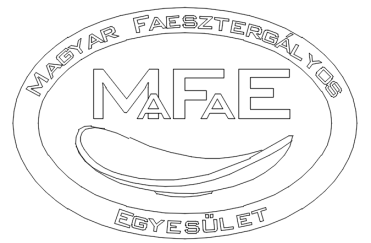                 www.mafae.hu
_________________________________________________________________________________________		                Belépési nyilatkozatAlulírott:                         -------------------------------------------------------------------------------,jelen belépési nyilatkozat benyújtásával, ezúton kérem a Magyar Faesztergályos Egyesület (székhely: 8000 Székesfehérvár, Berényi út 30/A, nyilvántartási száma: 07-02-0003056, adóazonosító száma: 188469000-1-07), továbbiakban: Egyesület elnökségét, hogy az Egyesület rendes tagjává szíveskedjen fogadni.Személyes adatim:	név:    ................................................................................................	születési idő:    …………………………………………………………………….	születési hely:      ………….…….………………………………………………	anyja neve:        ………………….………………………………………………..	lakcím:     ………………………………….………………………………………….	személyi igazolvány száma:     ………………………………………………	telefonszám:     ……………………………….…………………………………..	email cím:     …………………………………….…………………………………..Kijelentem, hogy az Egyesület alapszabályát ismerem, annak céljaival egyetértek, a tagsági jogokat tudomásul veszem, valamint a tagsági kötelezettségeket magamra nézve kötelezőnek elfogadom.Kelt:    ……………………………………………………………………….……………							…………………………………………………….								belépést kérelmező aláírása